LE NOISETIER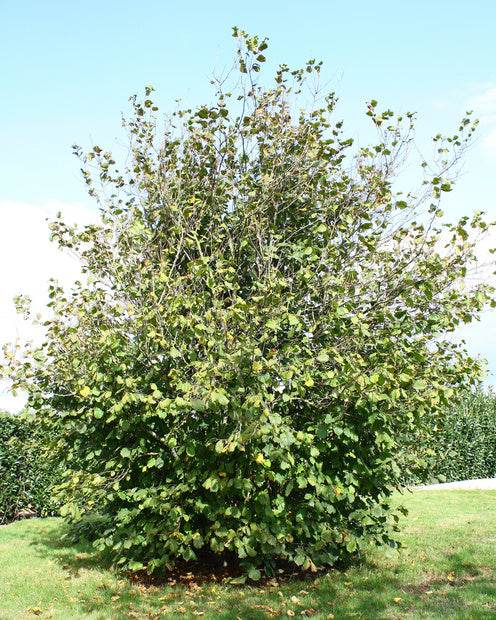 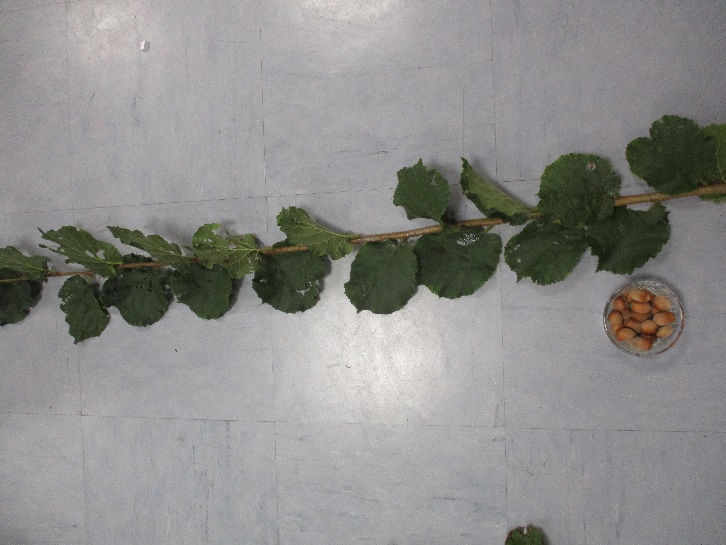 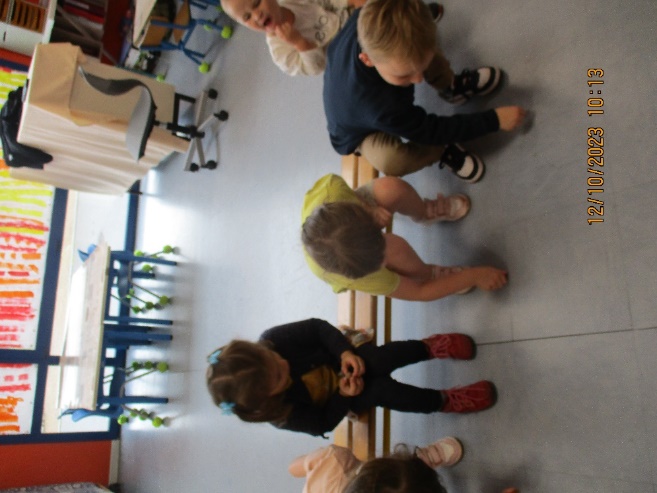 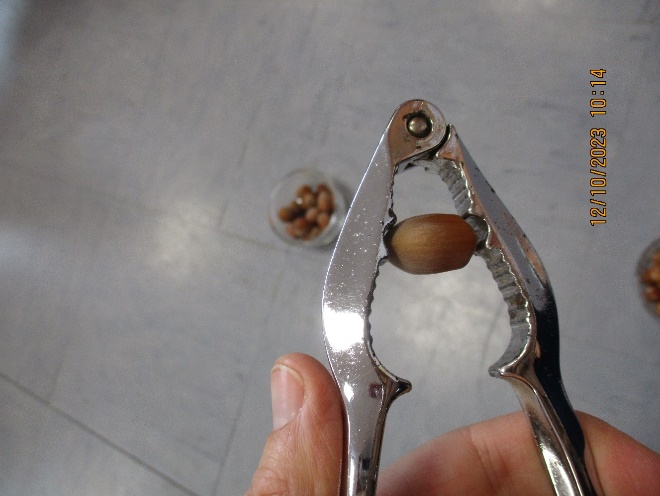 YANN NOUS A APPORTE DES BRANCHES DE NOISETIER. C’EST L’ARBRE QUI DONNE DES NOISETTES.MAGALI AVAIT CUEILLI DES NOISETTES AVANT LA RENTREE.LA NOISETTE EST DANS UNE COQUE DURE. IL FAUT UTILISER UN CASSE-NOISETTE POUR OUVRIR LA COQUE.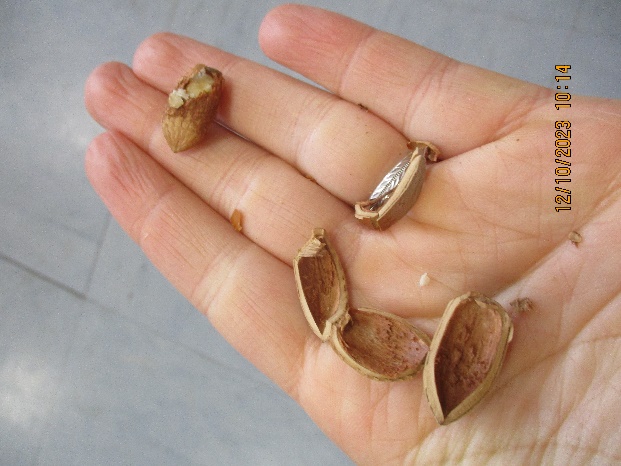 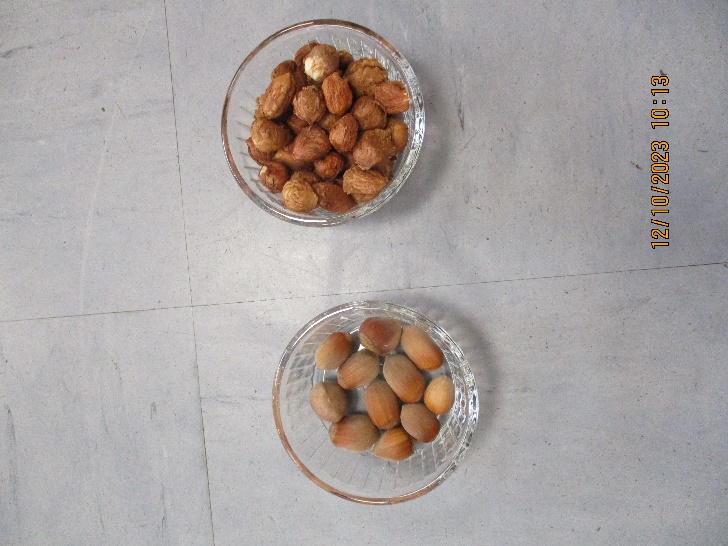 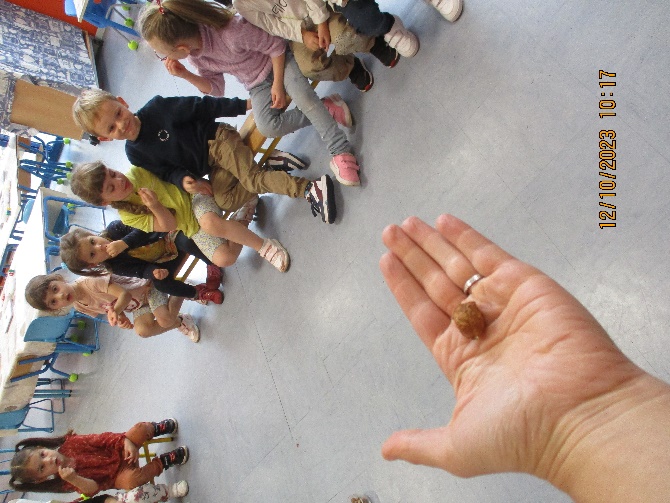 ON A MANGE DES NOISETTES ENTIERES.